श्री साईबाबा संस्थान विश्वस्तव्यवस्था, शिर्डीबांधकाम विभाग दिनांकः- १८/०४/२०२०शासनाचे व संस्‍थानचे संकेतस्‍थळावर प्रसिध्‍द करावयाचे शुध्‍दीपत्रक.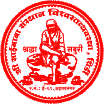 SHRI SAIBABA SANSTHAN TRUST, SHIRDITal. Rahata, Dist. Ahmednagar, (MS) - 423109.Tel: (02423) 258899, Fax: 258870.E-mail: construction@sai.org.in, Website: www.sai.org.in.CORRIGENDUM NOTICEWith reference to the Tender Notice published in the Newspapers and on Sansthan’s Website inviting e-tenders for the work of Internal & External Painting of Class IV Staff Quarters (Sevadham) in Gat No.169, at Nimgaon-Korhale, it is hereby notified that the Bid submission closing date is hereby postponed to 17:00 Hrs on 16/05/2020. (Arun Dongre, I.A.S.)Chief Executive Officer, Shri Saibaba Sansthan Trust, Shirdi.CORRIGENDUM NOTICEWith reference to the Tender Notice published in the Newspapers and on Sansthan’s Website inviting e-tenders for the work of Internal & External Painting of Class IV Staff Quarters (Sevadham) in Gat No.169, at Nimgaon-Korhale, it is hereby notified that the Bid submission closing date is hereby postponed to 17:00 Hrs on 16/05/2020. (Arun Dongre, I.A.S.)Chief Executive Officer, Shri Saibaba Sansthan Trust, Shirdi.